PACED Decision Making ModelP – Purpose: I want to buy a car.A – Alternatives: Choose some different alternatives. (new/used)C – Criteria: What criteria are important to you? (include cost)E – Evaluate the alternatives: What are the costs and benefits of the different alternatives, based on the criteria you chose?D –Decision: What decision do you make based on the evidence?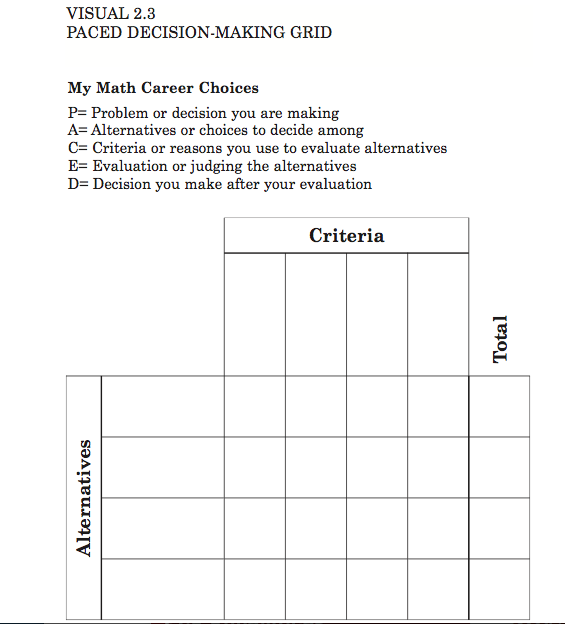 I chose ___________________________________________________________________________because: ___________________________________________________________________________________________________________________________________________________________________________________________________________________________________________________________________________________________________ 